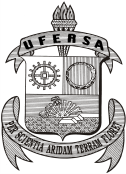 MINISTÉRIO DA EDUCAÇÃOUNIVERSIDADE FEDERAL RURAL DO SEMI-ÁRIDOPRÓ-REITORIA DE GRADUAÇÃOFICHA DE INSCRIÇÃO – AAMEG/PROGRAD2017DADOS DO PROJETOTÍTULODADOS DO COORDENADORNOME:CENTRO:CARGO/FUNÇÃO:DADOS DOS COLABORADORESNOME:CENTRO:CARGO/FUNÇÃO:NOME:CENTRO:CARGO/FUNÇÃO:NOME:CENTRO:CARGO/FUNÇÃO:NOME:CENTRO:CARGO/FUNÇÃO:CURSO(S) ENVOLVIDO(S)DISCIPLINA(S) ENVOLVIDA(S)PROJEÇÃO DO NÚMERO DE ALUNOS BENEFICIADOSTOTAL DE BOLSAS SOLICITADAS (deverá se anexado um plano de trabalho para cada bolsista)